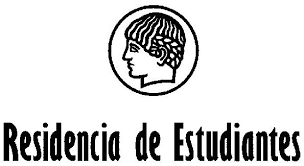 
Cancellation Policy
All bookings are refundable if cancelled before 12 noon on the day before your arrival. Cancellations after this time or no-shows will be charged a one night stay. 

Room Types
Single Rooms contain one single bed (width 90cm/35.5”).
Double rooms contain two single beds (width 90cm/35.5”).
All rooms are en-suite.Rates
Single Room
Single Room Only: €65.96 (~USD 81)
Single Room with Half Board (Breakfast and Dinner): €84.24 (~USD 103)Double Room
Double Room Only: €111.44 (~USD 136)
Double Room with Half Board (Breakfast and Dinner): €147.99 (~USD 182)

Meals
If room only option is chosen breakfast and dinner can be purchased as required at the price of €7.20 (breakfast), and €14.30 (dinner). Lunches are covered in the cost of your conference registration. 

Booking Confirmation
Your booking will be confirmed directly by the Residencia de Estudiantes. If you have any questions or to cancel your reservation please email reservas@residencia.csic.es or telephone +34-91-561-3200. 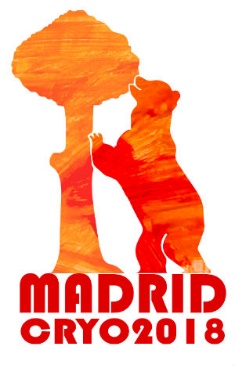 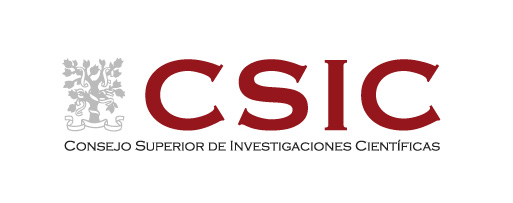 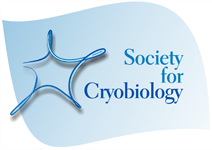 CRYO2018 Residencia de Estudiantes ReservationCRYO2018 Residencia de Estudiantes ReservationFamily Name: First Name: Arrival Date: Departure Date: Room Type:   Single         Double Meals:   Half Board        Room only Credit Card Number: Credit Card Name: Expiry Date (MM/YY): CVC (3 digit) Number: 